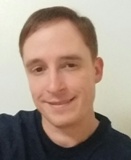 Corey HeindDeowon Building 71, 3F, Yeongtong-Gu Suwon-si Gyeonggi-do, South Korea ExperienceTeacher | International Leaders Club | May 2014 – currentTeach English, History, and Science for grades K-6 while in Yeongtong, South Korea. This includes teaching presentation and debate. I have a great reference from my current school and you are welcome to call them. Academic Bowl Coach/Teacher | Adam Central | March 2014 – April 2014This was an after school activity that I taught for the History team. I helped the team improve their score from the previous year’s event and had a lot of fun working with the students. Student Teaching | Adam Central High School | February 2014-April 2014Taught eleventh grade U.S. and World History in order to complete my teaching certification. I had full control of the classroom during this time and received high scores for my final evaluation.  Mentor | Icouldbe.org| January 2012 – April 2014I was a mentor for at risk kids. I worked with the students on various activities from writing professional correspondence to setting life goals. Classroom Observation | Adam Central | August 2012- December 2013I completed over fifty hours of classroom observation as part of my teaching certification requirements. This included observing multiple classrooms and teachers across different grade levels ranging from sixth grade to eleventh grade. Tutor | Adam Central | August 2012-December 2012I tutored students in reading at Adam Central Middle School in Indiana. My job was to improve the students reading comprehension and ability to put what they read on paper. It was a challenging but rewarding job to see struggling students improve. Babysitter/Teacher | At home | January 2009 –2012I have three young nieces that I babysat and taught at home. Two of them were age four and the oldest was age seven. EducationTeacher Certification | April 2014 | Taylor UniversityMajor: Secondary Education (graduate level)4.0 GPABACHELOR OF ARTS| June 2012 | Indiana UniversityMajor: History3.8 GPA in Major3.6 GPA overallSkills & AbilitiesLicensed History teacherI am a licensed teacher in the United States. I have completed all testing, CPR training, and licensing as a highly qualified teacher in the State of Indiana.  CoachingI spent time coaching baseball before and during my time in the Army. I found that coaching is not all that different than teaching, I was simply teaching a sport rather than an academic pursuit. LeadershipI spent eight years in the United States Army. During my time I held various leadership positions including running my own office and having my own squad.  I received the Army Commendation Medal, the Army Achievement Medal, and Certificate of Achievement while in the service.Research and Critical ThinkingAs a History major this was a large part of what my degree centered around. It has already helped me immensely in the classroom. Being able to quickly locate information for students and judge the validity of the information has helped my students on more than one occasion. ComputersI am A+ certified so I know my way around computers which has proven useful in the classroom and in lesson preparation. 